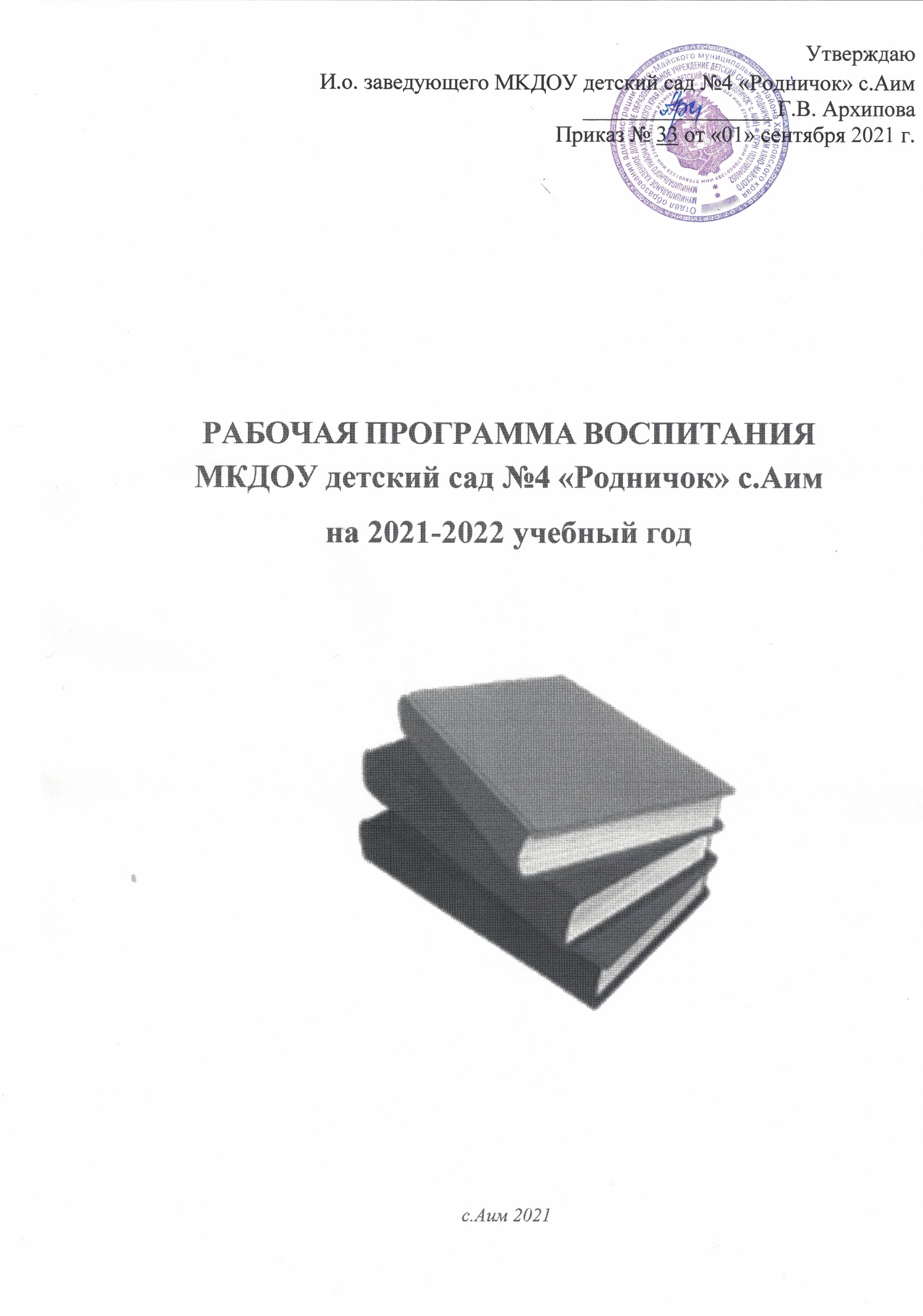 1.Особенности организации воспитательного процесса Образовательный процесс в МКДОУ детский сад №4 «Родничок» с.Аим осуществляется в соответствии с требованиями федерального государственного образовательного стандарта дошкольного образования, утвержденного приказом Минобрнауки России от 17.10.2013 № 1155 (далее – ФГОС ДО). В связи с этим обучение и воспитание объединяются в целостный процесс на основе духовно-нравственных и социокультурных ценностей и принятых в обществе правил, и норм поведения в интересах человека, семьи, общества. МКДОУ д/с №4 «Родничок» с.Аим расположен в деревянном здании, которое  является экологически чистым, рядом расположен сосновый лес. Рядом с ДОУ находится МКОУ НОШ с.Аим и СДК с. Аим. ДОУ имеет возможность для осуществления взаимодействия со школой, сельским клубом и сельской библиотекой  ДОУ имеет необходимое оборудование, атрибуты и расходный материал, осуществляется ИКТ сопровождение мероприятий.Социальными заказчиками реализации Программы как комплекса воспитательных услуг выступают родители воспитанников. К особенностям социокультурной ситуации семей, можно отнести преобладание потребительской позиции, сниженный уровень интереса к жизни детей в детском саду, противоречивость поведения, образцов поведения и отношения к окружающему миру, к другим людям.Основной целью педагогической работы МКДОУ д/с №4 «Родничок» с. Аим является формирования общей культуры личности детей, в том числе ценностей здорового образа жизни, развития их социальных, нравственных, эстетических, интеллектуальных, физических качеств, инициативности, самостоятельности и ответственности ребенка, формирования предпосылок учебной деятельности. Процесс воспитания в ДОУ основывается на следующих принципах взаимодействия педагогических работников и воспитанников:позитивная социализация ребенка (предполагает, что освоение ребенком культурных норм, средств и способов деятельности, культурных образцов поведения и общения с другими людьми, приобщение к традициям семьи, общества, государства происходит в процессе сотрудничества со взрослыми и другими детьми и направлено на создание предпосылок к полноценной деятельности ребенка в изменяющемся мире;личностно-развивающий и гуманистический характер взаимодействия взрослых (родителей (законных представителей), педагогических и иных работников ДОУ и детей). Личностно-развивающее взаимодействие является неотъемлемой составной частью социальной ситуации развития ребенка в организации, условием его эмоционального благополучия и полноценного развития;содействие и сотрудничество детей и взрослых, признание ребенка полноценным участником (субъектом) воспитательных отношений. Этот принцип предполагает активное участие всех субъектов отношений – как детей, так и взрослых – в реализации программы воспитания;партнерство ДОУ с семьей. Сотрудничество, кооперация с семьей, открытость в отношении семьи, уважение семейных ценностей и традиций, их учет в образовательной работе являются важнейшим принципом воспитательной программы. Сотрудники ДОУ должны знать об условиях жизни ребенка в семье, понимать проблемы, уважать ценности и традиции семей воспитанников. Программа предполагает разнообразные формы сотрудничества с семьей как в содержательном, так и в организационном планах.сетевое взаимодействие с организациями социализации, образования, охраны здоровья и другими партнерами, которые могут внести вклад в развитие и воспитание детей, а также использование ресурсов местного сообщества и вариативных программ дополнительного образования детей для обогащения детского развития.Основными традициями воспитания в образовательной организации являются следующие:стержнем годового цикла воспитательной работы ДОУ являются ключевые мероприятия МКДОУ д/с №4 «Родничок» с.Аим, мероприятия «Календаря образовательных событий РФ», коллективные дела группы детей под руководством воспитателя через которые осуществляется интеграция воспитательных усилий педагогических работников;важной чертой каждого ключевого мероприятия, события и большинства используемых для воспитания других совместных дел педагогов, детей и родителей, является обсуждение, планирование, совместное проведение и создание творческого продукта (коллективного или индивидуального каждого участника);в проведении мероприятий МКДОУ д/с №4 «Родничок» с.Аим поощряется помощь старших детей младшим, социальная активность, стремление создать коллективный или индивидуальный творческий продукт, принять участие в общественно значимом деле;педагогические работники ДОУ ориентированы на формирование детского коллектива внутри одной возрастной группы, на установление доброжелательных и товарищеских взаимоотношений между детьми разных возрастов и ровесниками; умение играть, заниматься интересным делом в паре, небольшой группе;ключевой фигурой воспитания в ДОУ является воспитатель группы, реализующий по отношению к ребенку защитную, личностно развивающую, организационную, посредническую (в разрешении конфликтов) функции. Поскольку воспитатель является для ребенка фигурой очень значимой, именно на него ложится огромная ответственность за создание условий для личностного развития ребенка.2. Цель и задачи программы воспитанияСовременный национальный воспитательный идеал – это высоконравственный, творческий, компетентный гражданин России, принимающий судьбу Отечества как свою личную, осознающий ответственность за настоящее и будущее своей страны, укорененный в духовных и культурных традициях многонационального народа Российской Федерации.Цель воспитания в ДОУ – личностное развитие ребенка дошкольного возраста, проявляющееся: − в усвоении им знаний основных норм, которые общество выработало на основе базовых ценностей современного общества (в усвоении ими социально значимых знаний); − в развитии его позитивных отношений к этим ценностям (в развитии их социально значимых отношений); − в приобретении им соответствующего этим ценностям опыта поведения, применения сформированных знаний и отношений на практике (в приобретении опыта социально значимых дел). Главной задачей программы является создание организационно-педагогических условий в части воспитания, личностного развития и социализации детей дошкольного возраста. Конкретизация общей цели воспитания применительно к возрастным особенностям дошкольников.В воспитании детей младшего дошкольного возрастаОбеспечение позитивной социализации, мотивации, поддержки и развития индивидуальности детей через общение, игру, участие в исследовательской деятельности и других формах активности.Задачи:развивать положительное отношение ребенка к себе и другим людям; сформировать коммуникативную и социальную компетентности; развивать у детей интерес к эстетической стороне действительности, ознакомление с разными видами и жанрами искусства (словесного, музыкального, изобразительного), в том числе народного творчества; содействовать становлению у детей ценностей здорового образа жизни; сформировать стремление быть причастным к труду взрослых (помогает поливать и убирать участок, расчищать дорожки от снега, ремонтировать игрушки и книги и др.), стремление оказывать посильную помощь, поддерживать чувство удовлетворения от участия в различных видах деятельности, в том числе творческой; сформировать представление о России как своей стране, узнавать и называть символику своей страны (флаг, герб, гимн).В воспитании детей старшего дошкольного возраста:Обеспечение развития общей культуры личности ребенка, интеллектуально- познавательных способностей, социально-нравственных, эстетических, физических качеств.Задачи:обогащать представления детей о многообразии культурных норм и ценностей, принятых в обществе;поддерживать самостоятельное взаимодействие и сотрудничество с взрослыми и сверстниками в разных видах деятельности, становление детского сообщества;воспитывать чувство ответственности, самостоятельности, инициативности, формирование основ патриотизма;углублять представления детей о правилах безопасного поведения и умение следовать им в различных ситуациях; содействовать становлению ценностей здорового образа жизни;сформировать систему ценностей, основанную на непотребительском отношении к природе и понимании самоценности природы;развивать предпосылки восприятия и понимания произведений искусства (живопись, графика, скульптура, архитектура) в многообразии его жанров (портрет, пейзаж, натюрморт); художественных литературных произведений и музыки; интерес к русскому языку, языкам других народов;поощрять проявления морально-волевых качеств.Организация работы с семьями воспитанников, их родителями или законными представителями направлена на совместное решение вопросов личностного развития детей.Задачи:Приобщение родителей к участию в жизни ДОУ.Изучение и обобщение лучшего опыта семейного воспитания. Повышение педагогической культуры родителей.Виды взаимоотношений, посредством которых будет осуществляться взаимодействие:сотрудничество – общение «на равных», где ни одной из сторон не принадлежит привилегия указывать, контролировать, оценивать;взаимодействие - способ организации совместной деятельности, которая осуществляется на основании социальной перцепции (чувственного познания окружающего мира) и с помощью общения.Планомерная реализация поставленных задач позволит организовать в ДОУ интересную и событийно насыщенную жизнь детей и педагогов, что станет эффективным способом воспитания подрастающего поколения. 3. Виды, формы и содержание деятельностиСодержание Программы воспитания, в соответствии с Федеральным Законом от 29.12.2012 №273-ФЗ «Об образовании в Российской Федерации», «…должно содействовать взаимопониманию и сотрудничеству между людьми, народами независимо от расовой, национальной, этнической, религиозной и социальной принадлежности, учитывать разнообразие мировоззренческих подходов, способствовать реализации права обучающихся на свободный выбор мнений и убеждений, обеспечивать развитие способностей каждого человека, формирование и развитие его личности в соответствии с принятыми в семье и обществе духовно-нравственными и социокультурными ценностями».Содержание Программы воспитания реализуется в ходе освоения детьми дошкольного возраста всех образовательных областей, обозначенных в ФГОС ДО, одной из задач которого является объединение воспитания и обучения в целостный образовательный процесс на основе духовно-нравственных и социокультурных ценностей и принятых в обществе правил и норм поведения в интересах человека, семьи, общества:− социально-коммуникативное развитие;− познавательное развитие;− речевое развитие;− художественно-эстетическое развитие;− физическое развитие.Виды деятельности:игровая, включая сюжетно-ролевую игру, игру с правилами и другие виды игры;коммуникативная (общение и взаимодействие со взрослыми и сверстниками);познавательно-исследовательская (исследования объектов окружающего мира и экспериментирования с ними);восприятие художественной литературы и фольклора;самообслуживание и элементарный бытовой труд (в помещении и на улице);конструирование из разного материала, включая конструкторы, модули, бумагу;природный и иной материал, изобразительная (рисование, лепка, аппликация);музыкальная (восприятие и понимание смысла музыкальных произведений, пение, музыкально-ритмические движения, игры на детских музыкальных инструментах)двигательная (овладение основными движениями) формы активности ребенка.Формы организации деятельностиигра, игровое упражнение, игра-путешествие, занятие;тематический модуль, коллекционирование,чтение, беседа/разговор, ситуации,конкурсы, викторины, коллективное творческое дело,проекты, эксперименты, длительные наблюдения, экологические акции, экскурсии, пешеходные прогулки.мастерская, клубный час,праздники, развлечения, физкультурно-спортивные соревнования,театрализованные игры, инсценировки.4. Основные направления самоанализа воспитательной работыСамоанализ организуемой в МКДОУ детский сад №4 «Родничок» с.Аим воспитательной  работы осуществляется по выбранным детским садом направлениям и проводится с целью выявления основных проблем воспитания дошкольников и последующего их решения.Самоанализ осуществляется ежегодно силами самой образовательной организации с привлечением (при необходимости и по самостоятельному решению администрации образовательной организации) внешних экспертов.Основными принципами, на основе которых осуществляется самоанализ воспитательной работы в МКДОУ детский сад №4 «Родничок» с.Аим, являются:принцип гуманистической направленности осуществляемого анализа, ориентирующий экспертов на уважительное отношение как к воспитанникам, так и к педагогам, реализующим воспитательный процесс;принцип приоритета анализа сущностных сторон воспитания, ориентирующий экспертов на изучение не количественных его показателей, а качественных – таких как содержание и разнообразие деятельности, характер общения и отношений между воспитанниками и педагогами; принцип развивающего характера осуществляемого анализа, ориентирующий экспертов на использование его результатов для совершенствования воспитательной деятельности педагогов: грамотной постановки ими цели и задач воспитания, умелого планирования своей воспитательной работы, адекватного подбора видов, форм и содержания их совместной с детьми деятельности;принцип разделенной ответственности за результаты личностного развития воспитанников, ориентирующий экспертов на понимание того, что личностное развитие детей – это результат как социального воспитания (в котором детский сад участвует наряду с семьей и другими социальными институтами), так и стихийной социализации, и саморазвития детей.Направления анализа зависят от анализируемых объектов. Основными объектами анализа, организуемого в МКДОУ детский сад №4 «Родничок» с.Аим воспитательного процесса   являются:Результаты воспитания, социализации и саморазвития дошкольников. Критерием, на основе которого осуществляется данный анализ, является динамика личностного развития воспитанника каждой группы. Осуществляется анализ воспитателями совместно с последующим обсуждением его результатов на заседании педагогического советаСпособом получения информации о результатах воспитания, социализации и саморазвития воспитанников является педагогическое наблюдение. Внимание педагогов сосредотачивается на следующих вопросах: какие прежде существовавшие проблемы личностного развития воспитанников удалось решить за минувший учебный год; какие проблемы решить не удалось и почему; какие новые проблемы появились, над чем далее предстоит работать коллективу.Состояние организуемой совместной деятельности детей и взрослых. Критерием, на основе которого осуществляется данный анализ, является наличие в детском саду комфортной и личностно развивающей совместной деятельности детей и взрослых. Осуществляется анализ заведующим, воспитателями. Способами получения информации о состоянии организуемой в детском саду совместной деятельности детей и взрослых могут быть беседы с родителями, педагогами, при необходимости – их анкетирование. Полученные результаты обсуждаются на заседании педагогического совета. Внимание при этом сосредотачивается на вопросах, связанных с:качеством проводимых мероприятий ДОУ;качеством совместной деятельности воспитателей и родителей;качеством проводимых экскурсий, походов; качеством организации творческих соревнований, праздников и фольклорных мероприятий. Календарный план воспитательной работы МКДОУ в 2021- 2022 уч. год.МероприятиявозраствремяОтветственныеВыставка  (из листьев, овощей).Цель: Активизация совместного творчества детей и родителей. Формирование  экологической культуры.Все группысентябрьВоспитателиБорисова П.А.Архипова Г.В.Акция «Голубь мира» в международный день мира.(изготовление голубей из бумаги разной техникой).Цель: Знакомство с праздником – Международным Днем Мира. Воспитывать у дошкольников чувство патриотизма, чувства солидарности, сопричастности к происходящим в мире событиям.Средняя, старшая подготовительная21  сентябрявоспитатели Борисова П.А.Архипова Г.В.Изготовление открыток к Дню пожилого человека.Цель: Привлечь детей к этому дню. Помочь понять, что забота о близких пожилых людях должна быть постоянной.Средняя, старшая подготовительная1 октябрявоспитатели Борисова П.А.Архипова Г.В.НОД «Всемирный день животных». Цель: Знакомство дошкольников  с международной природоохранной акцией «Всемирный день защиты животных». Формирование личностного понимания важности решения проблем обитателей планеты.4 октябрявоспитатели Борисова П.А.Архипова Г.В.«День отца». Выпуск газеты«Лучше папы в мире нет».Цель: Воспитывать любовь и уважение к папам. Повышение значимости роли отца в семье.29 октябрявоспитатели Борисова П.А.Архипова Г.В.«День народного единства России».Развлечение  Цель: Приобщать дошкольников к истории России, к государственным праздникам. Воспитывать любовь и гордость за свою Родину, уважение к людям, прославившим Россию.Все группы ноябрьвоспитатели Борисова П.А.Архипова Г.В.Беседа «Синичкин день».Цель: Воспитание экологической культуры детей дошкольного возраста через углубление, расширение и актуализацию знаний о зимующих птицах.Все группы12 ноябрявоспитатели Борисова П.А.Архипова Г.В.Концерт, посвященный Дню Матери.Цель: Создание радостной, праздничной атмосферы. Воспитывать любовь и уважение к маме.Все группыноябрьвоспитатели Борисова П.А.Архипова Г.В.Спортивный праздник «День Здоровья».соревнования, эстафеты на ватрушках совместно с родителями.Все группыдекабрьБорисова П.А.Архипова Г.В.Выставка поделок«Новогодняя игрушка».Цель: Создание праздничной атмосферы и настроения, развития творческих способностей детей в совместной с родителями художественно-творческой деятельности.декабрьвоспитатели Борисова П.А.Архипова Г.В.Час чтения о добре и добрых поступках.«С добротою я дружу».Цель: Углубление представлений детей о доброте, как о ценном, неотъемлемом качестве человека.Все группыЯнварь 2021гвоспитатели Борисова П.А.Архипова Г.В.Беседа «День родного языка».Цель: Познакомить дошкольников с «Международным днем родного языка». Обогатить духовный мир детей. Воспитывать любовь к своей стране, малой Родине, русскому языку.Все группы21 февралявоспитатели Борисова П.А.Архипова Г.В.Тематический день «День Защитника отечества».Цель: Воспитать нравственно-патриотические качества личности через формирование представлений о Российской Армии.Все группыФевральвоспитатели Борисова П.А.Архипова Г.В.Спортивный праздник«Папа, мама, я – спортивная семья!»Цель: Организация  здорового отдыха семьи. Привить интерес  к физической культуре и спорту. Воспитывать чувство коллективизма, доброжелательности.Все группыФевральвоспитатели Борисова П.А.Архипова Г.В.«Масленица» - проводы зимыЦель: Приобщение  детей дошкольного возраста к народным традициям.Все  группы12 мартавоспитатели Борисова П.А.Архипова Г.В.НОД «Международный день земли»Цель: Формирование экологически грамотного поведения, бережного отношения к природе, желания детей конкретными делами и поступками украшать и любить свою Землю.Воспитывать чувство гордости за свою планету, уважение к природе и ее богатствам.Все группы21 	мартавоспитатели Борисова П.А.Архипова Г.В.«День детской книги».Выставка любимых детских книг.Цель: Обогащать читательский опыт детей. Воспитывать желания и потребность читать книги, бережное отношение к книге.Все группы2 апрелявоспитатели Борисова П.А.Архипова Г.В.Выставка рисунков «Не шути с огнем»  ко  дню пожарной охраны.Цель: Пропаганда и расширение знаний детей о пожарной безопасности и тушении пожара. Воспитывать уважение к профессии пожарных, их нелегкому труду.Средняя, старшая подготовительная30 апрелявоспитатели Борисова П.А.Архипова Г.В.Военно-спортивный праздник «Зарница» посвященная  Дню Победы.Цель: Воспитывать нравственные качества: инициативу, самостоятельность, дисциплину, взаимопомощь, дружбу; патриотические качества.Все группымайвоспитатели Борисова П.А.Архипова Г.В.«День музеев» Виртуальная экскурсия в школьный  музей.Цель: Знакомство с музеям. Воспитывать у детей любовь к Родине, к ее истории и народной культуре.Средняя, старшая подготовительная18 маявоспитатели Борисова П.А.Архипова Г.В.Развлечение «День защиты детей»Цель: Создать условия для праздничного настроения у детей. Воспитывать чувство взаимопомощи, взаимовыручки и коллективизма.Все группы1 июнявоспитатели Борисова П.А.Архипова Г.В.Флэш - моб , посвященный   Дню России.Цель: Прививать любовь к Родине. Воспитывать чувства патриотизма, гордости за свою страну, город, чувствовать свою причастность к ее жизни.  Средняя ,старшая, подготовительная 12 июнявоспитатели Борисова П.А.Архипова Г.В.«Международный день семьи, любви и верности».Беседа «Моя семья».Цель: Приобщать дошкольников к семейным ценностям. Воспитывать любовь и уважение к своим близким.Все группы8 июлявоспитатели Борисова П.А.Архипова Г.В.«Международный день дружбы».Развлечение «День друзей».Цель: Воспитывать дружеские взаимоотношения.Все группы30 июлявоспитатели Борисова П.А.Архипова Г.В.Спортивное развлечение «С физкультурой – я дружу!» ко дню  физкультурника. Цель: Пропаганда ЗОЖ. Воспитывать положительные эмоции.Все группыавгуствоспитатели Борисова П.А.Архипова Г.В.«День флага России»аппликацияЦель: Воспитание патриотических чувств, любви к Родине, уважения к символам страны: флагу, гимну России.Все группыавгуствоспитатели Борисова П.А.Архипова Г.В.